Universidad de LimaFacultad de Ingeniería Carrera de Ingeniería Civil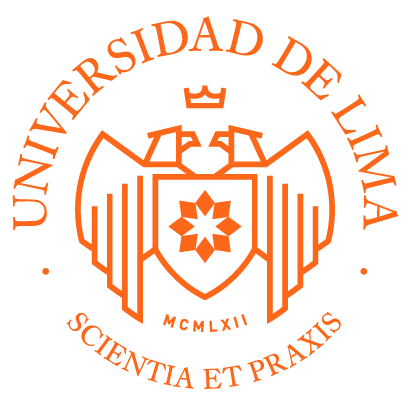 TÍTULO DEL TRABAJOTrabajo de investigación para optar el grado académico de Bachiller en Ingeniería CivilCódigo AsesorNombres y apellidos del asesorLima – PerúTítulo Debe ser breve y descriptivo, indicando las características más distintivas de su trabajoAutor(es)xxxxxxxxx@aloe.ulima.edu.peUniversidad de LimaResumen: [Se describe el problema de investigación y se justifica su importancia. Se debe explicar el propósito u objetivo de la investigación, la metodología empleada y los principales resultados o hallazgos a los que se llegó. Se recomienda un máximo de 300 palabras y la no inclusión de referencias.]Palabras Clave: [Lista de palabras claves que identifican a los temas considerados en el trabajo de investigación. Se deben colocar, como mínimo, 5]Abstract: [Resumen del ítem anterior en inglés].Keywords: [Listado del ítem anterior en inglés].PLANTEAMIENTO DEL PROBLEMA[En esta sección se presentan los fundamentos sobre el tema de investigación. Se trata de un resumen de los conocimientos necesarios para comprender la importancia de los hallazgos de la investigación.].ESTADO DEL ARTE[En esta sección se presenta un análisis estructurado de la literatura con respecto al problema abordado. Se trata de la secuencia de eventos que conducen a la situación actual en el contexto de su investigación. Estos deben presentarse de forma tal que permitan comprender la contribución a un área de conocimiento particular, las limitaciones y las preguntas abiertas].BASE TEÓRICA[En esta sección se detallan los trabajos previos realizados que brindan una base teórica o antecedentes significativos de las áreas de conocimiento involucradas en la investigación].Figura 3.1Modelo de red neuronal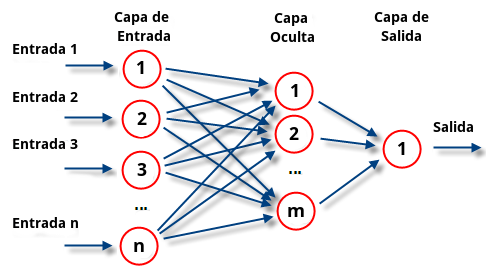 Fuente: Revisar el siguiente enlace http://contenidos.ulima.edu.pe/bibliofiles/gsu/formatos/Formato_tesis_ulima.pdfMETODOLOGÍA[En esta sección se describen los métodos que utilizó en sus experimentos y/o los métodos que utilizó para llevar a cabo su investigación, de una manera lo suficientemente detallada para permitir que otros en su campo puedan seguir la metodología e incluso replicar su trabajo. Además, se debe detallar la población, la muestra y las variables de investigación].Tabla 4.1Resumen de razas registradasFuente: Revisar el siguiente enlace http://contenidos.ulima.edu.pe/bibliofiles/gsu/formatos/Formato_tesis_ulima.pdfRESULTADOS[En esta sección se describen los resultados obtenidos en la investigación. Se deben colocar solamente los resultados más representativos, los que deben organizarse en una secuencia que corresponda con los objetivos, hipótesis o preguntas de investigación]. Tabla 5.1Resumen de razas registradasFuente: Revisar el siguiente enlace http://contenidos.ulima.edu.pe/bibliofiles/gsu/formatos/Formato_tesis_ulima.pdfDISCUSIÓN[En esta sección se realiza la interpretación y el análisis lógico, crítico, correcto y objetivo de los resultados obtenidos, en comparación con los resultados esperados. Se trata de la evaluación de los resultados, la explicación de los porqués, a partir de su contrastación con el estado del arte y la base teórica]. CONCLUSIONES[En esta sección se formulan y sustentan las conclusiones, de forma que estas respondan a los objetivos de la investigación planteados].TRABAJOS FUTUROS[En esta sección se realizan sugerencias para las siguientes etapas de implementación de la investigación y nuevos trabajos en la línea de lo propuesto].REFERENCIAS[En esta sección se presenta la relación ordenada, en orden de aparación, de todas las fuentes citadas sobre el tema tratado en el trabajo de investigación. Se debe utilizar el formato APA y las fuentes deben tener una antigüedad recomendable de 5 años.]RazaCantidadMestizo575Siberiano161Terrier196Schnauzer200Boxer212Shih Tzu65Pug166Labrador155Pastor103Poodle68Bulldog99ParámetroTipo de entradaRangoDetalleEdadContinuo0-1Rango de 0 a 10 años, más de 10 años se considerará como 10SexoBinario0 o 10 es macho y 1 es hembraRazaContinuo0-1Se asigna el porcentaje en relación a todas las razas en la data.Exposición al solContinuo0-1Dividido poca (25%), regular (50%), mucha (75%) y constante (75%) exposición(continúa)(continuación)Tiene dermatitisBinario0 o 10 no tiene dermatitis y 1 si tiene dermatitisAlbinismoBinario0 o 10 no es albino y 1 si es albino